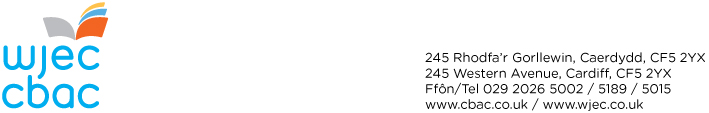 Equality and Monitoring FormWJEC CBAC Limited is committed to ensuring that every applicant is treated fairly, irrespective of age, disability, gender reassignment, marriage and civil partnership, pregnancy and maternity, race, religion or belief, sex and sexual orientation. These are the 'protected characteristics' defined in the Equality Act 2010.WJEC CBAC Limited also recognised the benefits of a diverse workplace.  Whilst completion of this form is voluntary, doing so helps us to monitor our equal opportunities policy and performance.The information provided will be processed, by the Head of Human Resources, in accordance with the data protection principles as set out in the Data Protection Act 1998 and the new General Data Protection Regulation (GDPR), effective from 25 May 2018.   Data will be processed and kept for internal purposes only to measure and monitor the effectiveness of the organisations equality and diversity policy and procedures in recruiting.  Data will be treated in the strictest confidence.The form will not be made available to the selection panel and does not form part of the selection process.What is your gender? (please check relevant box)	What is your age range? (please check relevant box)What is your nationality and/or ethnicity? (please check relevant box)What is your sexual orientation? (please check relevant box)What is your religious / belief? (please check relevant box)Do you consider yourself to have a disability? (please check relevant box)(the Equality Act 2010 defines a disability as a "physical or mental impairment which has a substantial and long-term adverse effect on a person's ability to carry out normal day-to-day activities.")Post applied for:Date of application: Male Female Do not wish to declare  18-19  20-29  30-39  Do not wish to declare   40-49  50-59  60 or over  Do not wish to declare White:White:White:White:Mixed /multiple Ethnic Groups:Mixed /multiple Ethnic Groups:Mixed /multiple Ethnic Groups:Asian / Asian British:  Welsh   English   Scottish  Northern Irish  British	  Irish  Irish Traveller  Gypsy or Traveller  Other white background (please specify):  Welsh   English   Scottish  Northern Irish  British	  Irish  Irish Traveller  Gypsy or Traveller  Other white background (please specify):  Welsh   English   Scottish  Northern Irish  British	  Irish  Irish Traveller  Gypsy or Traveller  Other white background (please specify):  Welsh   English   Scottish  Northern Irish  British	  Irish  Irish Traveller  Gypsy or Traveller  Other white background (please specify):  White and Black Caribbean  White and Black African  White and Asian  Any other mixed background  White and Black Caribbean  White and Black African  White and Asian  Any other mixed background  White and Black Caribbean  White and Black African  White and Asian  Any other mixed background  Indian  Pakistani  Bangladeshi  Chinese  Any other Asian background  Welsh   English   Scottish  Northern Irish  British	  Irish  Irish Traveller  Gypsy or Traveller  Other white background (please specify):  Welsh   English   Scottish  Northern Irish  British	  Irish  Irish Traveller  Gypsy or Traveller  Other white background (please specify):  Welsh   English   Scottish  Northern Irish  British	  Irish  Irish Traveller  Gypsy or Traveller  Other white background (please specify):  Welsh   English   Scottish  Northern Irish  British	  Irish  Irish Traveller  Gypsy or Traveller  Other white background (please specify):Black / African/ Caribbean or Black British:Black / African/ Caribbean or Black British:Black / African/ Caribbean or Black British:Other Ethnic Group:  Welsh   English   Scottish  Northern Irish  British	  Irish  Irish Traveller  Gypsy or Traveller  Other white background (please specify):  Welsh   English   Scottish  Northern Irish  British	  Irish  Irish Traveller  Gypsy or Traveller  Other white background (please specify):  Welsh   English   Scottish  Northern Irish  British	  Irish  Irish Traveller  Gypsy or Traveller  Other white background (please specify):  Welsh   English   Scottish  Northern Irish  British	  Irish  Irish Traveller  Gypsy or Traveller  Other white background (please specify):  Caribbean  African  Any other Black / African / Caribbean background  Caribbean  African  Any other Black / African / Caribbean background  Caribbean  African  Any other Black / African / Caribbean background  Arab  Caribbean  African  Any other Black / African / Caribbean background  Caribbean  African  Any other Black / African / Caribbean background  Caribbean  African  Any other Black / African / Caribbean background  Arab  Caribbean  African  Any other Black / African / Caribbean background  Caribbean  African  Any other Black / African / Caribbean background  Caribbean  African  Any other Black / African / Caribbean background  Arab  Other (please specify):  Other (please specify):  Do Not Wish to Declare   Do Not Wish to Declare   Other (please specify):  Other (please specify):  Do Not Wish to Declare   Do Not Wish to Declare   Other (please specify):  Other (please specify):  Do Not Wish to Declare   Do Not Wish to Declare   Heterosexual  Bisexual  Bisexual  Lesbian  Gay  Other (please specify):   Do not wish to declare  Do not wish to declare  Do not wish to declare  Do not wish to declare  Buddhist  Christian  Christian  Christian  Hindu  Jewish  Muslim  Muslim  Muslim  Sikh  No Religion  Other (please specify):  Other (please specify):  Other (please specify):  Do not wish to declare  No Religion  Do not wish to declare  No Religion  Do not wish to declare  Yes  No	      Do not wish to declare